melléklet A módosításokkal érintett szabályozási tervlap-részlet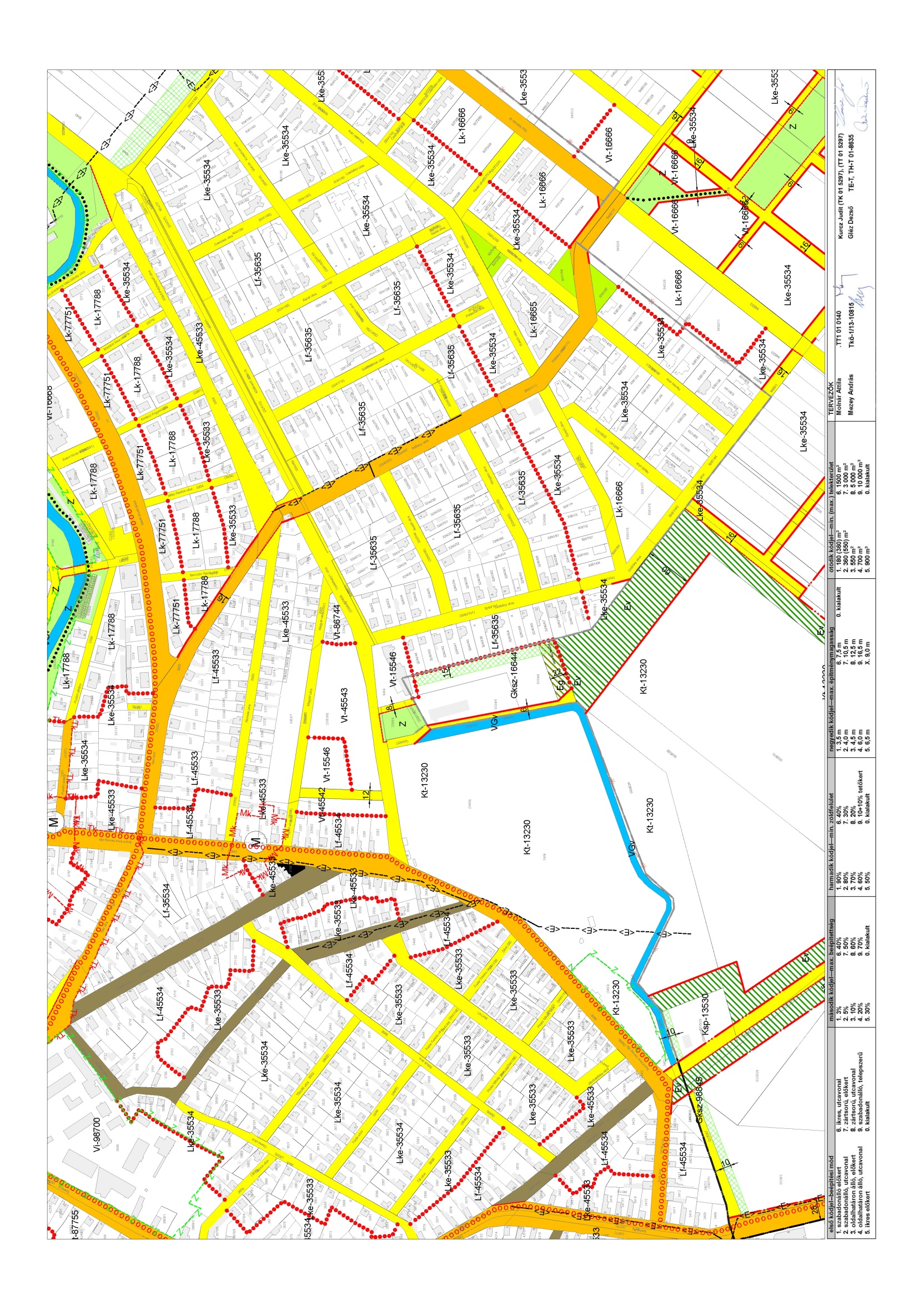 - jelmagyarázat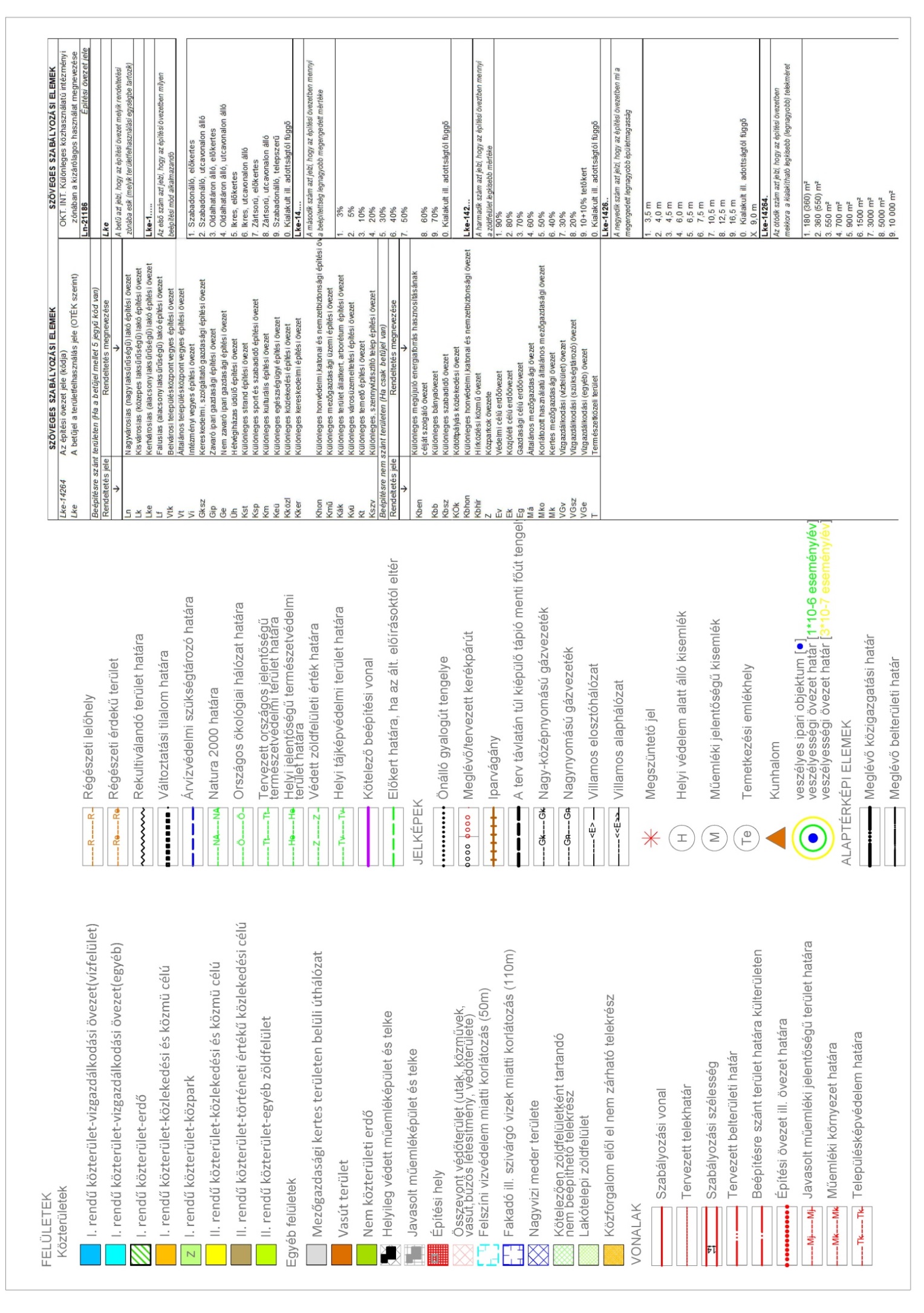 